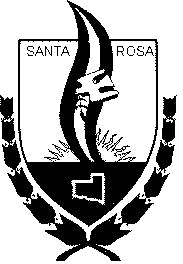                 Municipalidad de Santa Rosa                                                                                                                                               Subsecretaria de Planeamiento Urbano y Obras Particulares           FINAL DE OBRA / ALTA DE OBRA                                                                                Expediente N.º…………..…/………….                                                                              Santa Rosa, _____de _______________de 20___El/la que suscribe__________________________________________sedirige a Ud. a fin de solicitarle, se me extienda___________________ de la obra realizada en el Ejido 047,Circunscripción:______,Radio______Chacra/Quinta/Manzana______,Parcela____,SubParcela________, para ser presentado ante_______________________________.Sin otro particular, Saludo a Sd. Muy atentamente.______________________________________       ____________________________________                Firma del Propietario/a                                            Firma del Director/a Técnico/a Aclaración___________________________          Aclaración____________________________Domicilio____________________________         Domicilio_____________________________ Documento Nº________________________          Matric.Nº_____________Categ.___________Domicilio especial electrónico Propietario/a___________________________________________________________________Domicilio especial electrónico Técnico/a______________________________________________________________________(EL CUAL DECLARO, BAJO LOS TÉRMINOS DEL ARTICULO 75º DEL CÓDIGO CIVIL Y COMERCIAL DELA NACIÓN QUE DICE: “domicilio especial. Las partes de un contrato pueden elegir un domicilio para el ejercicio de los derechos y obligaciones que de él emanan. Pueden ademas constituir un domicilio electrónico en el que se tengan por eficaces todas notificaciones, comunicaciones y emplazamientos que allí se dirijan.”)  RESERVADO PARA OFICINA DE OBRAS PARTICULARES                                                                                                                                                                     Obras Particulares _______de__________________de 20_____.              Pase al Sr/a Inspector/a de obra, para que constate el estado de la construcción e informe al respecto.-                                                                                       ______________________________                       Empleado/a                                                                             